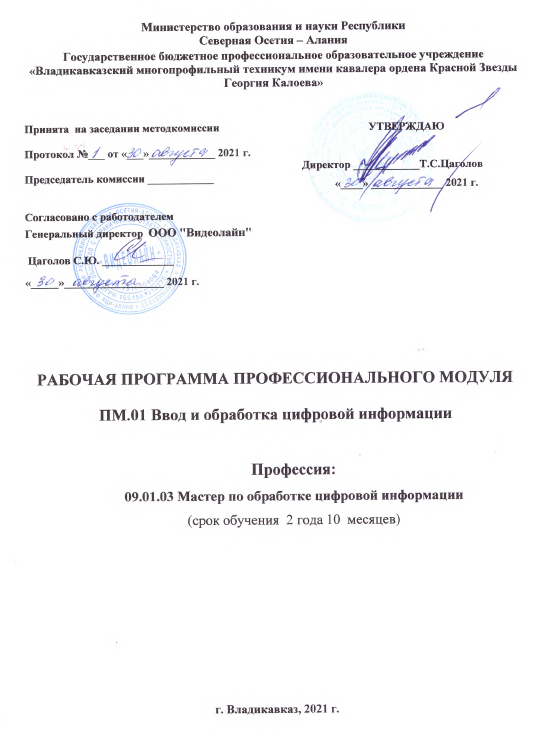 Министерство образования и науки РеспубликиСеверная Осетия – АланияГосударственное бюджетное профессиональное образовательное учреждение«Владикавказский многопрофильный техникум имени кавалера ордена Красной Звезды Георгия Калоева»РАБОЧАЯ ПРОГРАММа ПРОФЕССИОНАЛЬНОГО МОДУЛЯ ПМ.01 Ввод и обработка цифровой информацииПрофессия: 09.01.03 Мастер по обработке цифровой информации (срок обучения  2 года 10  месяцев)г. Владикавказ, 2021 г.Программа учебной дисциплины разработана на основе Федерального государственного образовательного стандарта среднего профессионального образования по профессии 09.01.03 Мастер по обработке цифровой информации по укрупненной группе специальностей 09.00.00 Информатика и вычислительная техника.Организация-разработчик:  Государственное бюджетное профессиональное образовательное учреждение «Владикавказский многопрофильный техникум имени кавалера ордена Красной Звезды Георгия Калоева» г. Владикавказ РСО - АланияРазработчики:Сальникова Марина Владимировна, мастер производственного обучения ГБПОУ ВМТ им. Г. Калоева г. Владикавказ РСО - АланияРазработчик от работодателя:СОДЕРЖАНИЕ 1. паспорт ПРОГРАММЫ ПРОФЕССИОНАЛЬНОГО МОДУЛЯПМ.01 Ввод и обработка цифровой информации1.1. Область применения программыПрограмма профессионального модуля является частью программы подготовки квалифицированных рабочих, служащих в соответствии с ФГОС по профессии СПО  09.01.03  Мастер по обработке цифровой информации, по укрупненной группе  специальностей 09.00.00 Информатика и вычислительная техника, в части освоения основного вида профессиональной деятельности (ВПД) Ввод и обработка цифровой информации и соответствующих профессиональных компетенций (ПК):1. Подготавливать к работе и настраивать аппаратное обеспечение, периферийные устройства, операционную систему персонального компьютера и мультимедийное оборудование.2. Выполнять ввод цифровой и аналоговой информации в персональный компьютер с различных носителей.3. Конвертировать файлы с цифровой информацией в различные форматы.4. Обрабатывать аудио и визуальный контент средствами звуковых, графических и видео-редакторов.5. Создавать и воспроизводить видеоролики, презентации, слайд-шоу, медиафайлы и другую итоговую продукцию из исходных аудио, визуальных и мультимедийных компонентов средствами персонального компьютера и мультимедийного оборудованияПрограмма профессионального модуля может быть использована в дополнительном профессиональном образованиии и профессиональной подготовке рабочих профессий: 15521 Оператор видеозаписи, 16199 Оператор электронно-вычислительных и вычислительных машин, 16409 Оформитель табло, виньеток и альбомов, при наличии основного общего, среднего (полного) общего образования. Опыт работы не требуется. 1.2. Цели и задачи модуля – требования к результатам освоения модуляС целью овладения указанным видом профессиональной деятельности и соответствующими профессиональными компетенциями обучающийся в ходе освоения профессионального модуля должен:иметь практический опыт:подключения кабельной системы персонального компьютера, периферийного и мультимедийного оборудования;настройки параметров функционирования персонального компьютера, периферийного и мультимедийного оборудования;ввода цифровой и аналоговой информации в персональный компьютер с различных носителей, периферийного и мультимедийного оборудования;сканирования, обработки и распознавания документов;конвертирования медиафайлов в различные форматы, экспорта и импорта файлов в различные программы-редакторы;обработки аудио-, визуального и мультимедийного контента с помощью специализированных программ-редакторов;создания и воспроизведения видеороликов, презентаций, слайд-шоу, медиафайлов и другой итоговой продукции из исходных аудио, визуальных и мультимедийных компонентов;осуществления навигации по ресурсам, поиска, ввода и передачи данных с помощью технологий и сервисов сети  Интернет.уметь:подключать и настраивать параметры функционирования персонального компьютера, периферийного и мультимедийного оборудования;настраивать основные компоненты графического интерфейса операционной системы и специализированных программ-редакторов;управлять файлами данных на локальных, съемных запоминающих устройствах, а также на дисках локальной компьютерной сети и в сети Интернет;производить распечатку, копирование и тиражирование документов на принтере и других периферийных устройствах вывода;распознавать сканированные текстовые документы с помощью программ распознавания текста;вводить цифровую и аналоговую информацию в персональный компьютер с различных носителей, периферийного и мультимедийного оборудования;создавать и редактировать графические объекты с помощью программ для обработки растровой и векторной графики;конвертировать файлы с цифровой информацией в различные форматы;производить сканирование прозрачных и непрозрачных оригиналов;производить съемку и передачу цифровых изображений с фото- и видеокамеры на персональный компьютер;обрабатывать аудио, визуальный контент и медиафайлы средствами звуковых, графических и видео-редакторов;создавать видеоролики, презентации, слайд-шоу, медиафайлы и другую итоговую продукцию из исходных аудио, визуальных и мультимедийных компонентов;воспроизводить аудио, визуальный контент и медиафайлы средствами персонального компьютера и мультимедийного оборудования;производить распечатку, копирование и тиражирование документов на принтере и других периферийных устройствах вывода;использовать мультимедиа-проектор для демонстрации содержимого экранных форм с персонального компьютера;вести отчетную и техническую документацию.знать:устройство персональных компьютеров, основные блоки, функции и технические характеристики;архитектуру, состав, функции и классификацию операционных систем персонального компьютера;виды и назначение периферийных устройств, их устройство и принцип действия, интерфейсы подключения и правила эксплуатации;принципы установки и настройки основных компонентов операционной системы и драйверов периферийного оборудования;принципы цифрового представления звуковой, графической, видео и мультимедийной информации в персональном компьютере;виды и параметры форматов аудио-, графических, видео- и мультимедийных файлов и методы их конвертирования;назначение, возможности, правила эксплуатации мультимедийного оборудования;основные типы интерфейсов для подключения мультимедийного оборудования;основные приемы обработки цифровой информации;назначение, разновидности и функциональные возможности программ обработки звука;назначение, разновидности и функциональные возможности программ обработки графических изображений;назначение, разновидности и функциональные возможности программ обработки видео- и мультимедиа контента;структуру, виды информационных ресурсов и основные виды услуг в сети Интернет;назначение, разновидности и функциональные возможности программ для создания веб-страниц;нормативные документы по охране труда при работе с персональным компьютером, периферийным, мультимедийным оборудованием и компьютерной оргтехникой.1.3. Рекомендуемое количество часов на освоение программы профессионального модуля:всего – 647 часов, в том числе:максимальной учебной нагрузки обучающегося – 214 часов, включая:обязательной аудиторной учебной нагрузки обучающегося – 143 часа;самостоятельной работы обучающегося – 72 час;учебной и производственной практики – 432 часа.2. результаты освоения ПРОФЕССИОНАЛЬНОГО МОДУЛЯРезультатом освоения программы профессионального модуля является овладение обучающимися видом профессиональной деятельности ввод и обработка цифровой информации, в том числе профессиональными (ПК) и общими (ОК) компетенциями:3. СТРУКТУРА и содержание профессионального модуля3.1. Тематический план профессионального модуля  ПМ.01 Ввод и обработка цифровой информации3.2. Содержание обучения по профессиональному модулю ПМ.01 Ввод и обработка цифровой информацииДля характеристики уровня освоения учебного материала используются следующие обозначения: 1 – ознакомительный (узнавание ранее изученных объектов, свойств); 2 – репродуктивный (выполнение деятельности по образцу, инструкции или под руководством); 3 – продуктивный (планирование и самостоятельное выполнение деятельности, решение проблемных задач).4. условия реализации программы ПРОФЕССИОНАЛЬНОГО МОДУЛЯ4.1. Требования к минимальному материально-техническому обеспечениюРеализация программы модуля предполагает наличие учебных кабинетов информатики и информационных технологий; мультимедиа-технологий; мастерских по ФГОС не предусмотрено; лабораторий не предусмотрено по модулю.Оборудование учебного кабинета и рабочих мест кабинета информатики и информационных технологий: персональные компьютеры,рабочее место преподавателя (персональный компьютер),стенд диагностический (компьютер в разборе)лазерный принтер,интерактивная доска,лицензионное программное обеспечениеОборудование учебного кабинета и рабочих мест кабинета мультимедиа-технологий: персональные компьютеры,рабочее место преподавателя (персональный компьютер),стенд диагностический (компьютер в разборе),лазерный принтер,режущий плоттер,интерактивная доска,лицензионное программное обеспечение,цифровая фотокамера,цифровая видеокамера,видеомагнитофон,телевизор,DVD-плеер.Технические средства обучения: персональные компьютеры,рабочее место учителя (персональный компьютер),стенд диагностический (компьютер в разборе)лазерный принтер,интерактивная доска,лицензионное программное обеспечение,цифровая фотокамера,цифровая видеокамера, видеомагнитофон,телевизор,DVD-плеер,мультимедийные обучающие видеоуроки по темам модуля.Реализация программы модуля предполагает обязательную учебную практику, которую рекомендуется проводить рассредоточено и производственную практику, которую рекомендуется проводить концентрировано.Оборудование и технологическое оснащение рабочих мест: компьютеры, микрофоны, наушники, выход глобальную сеть.4.2. Информационное обеспечение обученияОсновные источники:Остроух А.В. Ввод и обработка цифровой информации: Учебник для НПО и СПО. М.: Академия, 2016.Гурский Ю.А., Гурская И.В., Жвалевский А.В. Компьютерная графика: PhotoshopCS4, CorelDRAWX4, IllustratorCS4. Трюки и эффекты (+DVDс видеокурсом). – СПб.: Питер, 2016.Информатика и ИКТ. Практикум. 8-9 класс / Под ред. проф. Н.В.Макаровой. – СПб.: Питер, 2016.Киселев С.В., Средства мультимедиа: Учебное пособие. М.: Академия, 2016.Дополнительные источники:Макарова Н.В., Николайчук Г.С., Титова Ю.Ф. Информатика и информационные технологии. 10 класс. Базовый уровень / Под ред. проф. Н.В.Макаровой. – СПб.: Лидер, 2012.Прохоров А.А., Прокди Р.Г., Рыжкова М.И. Фотошопчик. Самоучитель Photoshop на практике. Обработка цифровых фотографий, создание фотомонтажа и фотоприколов – СПб: Наука и Техника, 2010.Сидоров В.Д., Струмпэ Н.В., Аппаратное обеспечение ЭВМ: Практикум: учебное пособие для НПО. М.: Академия, 2013.Цветкова М.С., Великович Л.С. Информатика и ИКТ: Учебник для НПО и СПО. М.:Академия, 2013.Донцов Д. Photoshop. Легкий старт. – СПб.: Питер, 2006.Киселев С.В., Куранов В.П. Оператор ЭВМ: Учеб. для нач. проф. образования. – М.: ИРПО; Изд. центр «Академия», 2000.Коляда М.Г. Информатика. – М.: ООО ТД «Издательство Мир книги», 2007.Комиссаров Д.А., Станкевич С.И. Персональный учитель по персональному компьютеру. «Солон-Р», 2001.Макарова Н.В., Николайчук Г.С., Титова Ю.Ф. Информатика и информационные технологии. 11 класс. Базовый уровень / Под ред. проф. Н.В.Макаровой. – СПб.: Питер, 2006.Симонович С.В., Евсеев Г.А., Алексеев А.Г. Общая информатика: Учебное пособие для средней школы. – М.: АСТ-ПРЕСС, Инфорком-Пресс, 2001.Симонович С.В., Евсеев Г.А., Алексеев А.Г. Специальная информатика: Учебное пособие. – М.: АСТ-ПРЕСС КНИГА, 2006.Угринович Н.Д. Информатика и информационные технологии. Учебник для 10-11 классов. – М.: БИНОМ. Лаборатория знаний, 2007.Шафрин Ю.А. Информационные технологии: В 2 ч. Ч.1: Основы информатики и информационных технологий / Шафрин Ю.А. – М.: БИНОМ. Лаборатория знаний, 2003.Шафрин Ю.А. Информационные технологии: В 2 ч. Ч.2: Офисная технология и информационные системы / Шафрин Ю.А. – М.: БИНОМ. Лаборатория знаний, 2003.Internet-ресурсыСтатьи по аппаратному обеспечению персонального компьютера (дата обращения март-апрель 2012г.)http://www.philosof.onu.edu.ua/education_1/hardware.htm.Статьи по программе 3DAlbum (дата обращения апрель-май 2011г.)http://www.3d-album.com.Электронный учебник по программе ФотоШоу (дата обращения апрель-май 2011г.)http://www.fotoshow.su/help.php.Статьи о создании слайд-шоу (дата обращения апрель-май 2012г.)http://www.fotoshow.su/wedding.php.4.3. Общие требования к организации образовательного процессаЗанятия теоретического цикла носят практико-ориентированный характер и проводятся в учебных кабинетах «Информатики и информационных технологий», «Мультимедиа–технологий». Учебная практика проводится в кабинетах «Информатики и информационных технологий», «Мультимедиа–технологий», чередуясь с теоретическими занятиями в рамках профессионального модуля. Реализация программы модуля предполагает обязательную производственную практику, которая  проводится в организациях, направление деятельности которых соответствует профилю модуля. При изучении модуля с обучающимися проводятся консультации, которые могут проводиться как со всей группой, так и индивидуально. Необходимо организовать самостоятельную работу обучающихся в кабинетах «Информатики и информационных технологий», «Мультимедиа–технологий» с использованием мультимедийных пособий для самостоятельного обучения и контроля знаний.Перед изучением профессионального модуля обучающиеся изучают следующие дисциплины: «Основы информационных технологий», «Основы электроники и цифровой схемотехники», «Охрана труда и техника безопасности».4.4. Кадровое обеспечение образовательного процессаТребования к квалификации педагогических (инженерно-педагогических) кадров, обеспечивающих обучение по междисциплинарному курсу (курсам): наличие высшего профессионального образования, соответствующего профилю модуля «Ввод и обработка цифровой информации» и профессии «Оператор электронно-вычислительных  и вычислительных машин» или  прохождение соответствующей стажировки по теме модуля.Требования к квалификации педагогических кадров, осуществляющих руководство практикой:Педагогические кадры должны иметь среднее профессиональное или высшее профессиональное образование, соответствующее профилю преподаваемого модуля.Мастера производственного обучения должны иметь на 1-2 разряда по профессии рабочего выше, чем предусмотрено образовательным стандартом для выпускников.Обязателен опыт деятельности в организациях соответствующей профессиональной сферы.Преподаватели и мастера производственного обучения проходят стажировку в профильных организациях не реже одного раза в 3 года. 5. Контроль и оценка результатов освоения профессионального модуля (вида профессиональной деятельности)Формы и методы контроля и оценки результатов обучения должны позволять проверять у обучающихся не только сформированность профессиональных компетенций, но и развитие общих компетенций и обеспечивающих их умений.Принята  на заседании методкомиссииПротокол №___ от «___»____________ 2021 г.Председатель комиссии ____________                                УТВЕРЖДАЮДиректор ____________Т.С.Цаголов«____» _____________ 2021 г.Согласовано с работодателемГенеральный директор  ООО "Видеолайн" Цаголов С.Ю. _____________«_____»__________________ 2021 г.1. ПАСПОРТ ПРОГРАММЫ ПРОФЕССИОНАЛЬНОГО МОДУЛЯстр.42. результаты освоения ПРОФЕССИОНАЛЬНОГО МОДУЛЯ73. СТРУКТУРА и содержание профессионального модуля84. условия реализации программы ПРОФЕССИОНАЛЬНОГО МОДУЛЯ185. Контроль и оценка результатов освоения профессионального модуля (вида профессиональной деятельности) 21КодНаименование результата обученияПК 1.Подготавливать к работе и настраивать аппаратное обеспечение, периферийные устройства, операционную систему персонального компьютера и мультимедийное оборудование.ПК 2.Выполнять ввод цифровой и аналоговой информации в персональный компьютер с различных носителей.ПК 3.Конвертировать файлы с цифровой информацией в различные форматы.ПК 4.Обрабатывать аудио и визуальный контент средствами звуковых, графических и видео-редакторов.ПК 5. Создавать и воспроизводить видеоролики, презентации, слайд-шоу, медиафайлы и другую итоговую продукцию из исходных аудио, визуальных и мультимедийных компонентов средствами персонального компьютера и мультимедийного оборудования.ОК 1. Понимать сущность и социальную значимость своей будущей профессии, проявлять к ней устойчивый интерес.ОК 2. Организовывать собственную деятельность, исходя из цели и способов ее достижения, определенных руководителем.ОК 3. Анализировать рабочую ситуацию, осуществлять текущий и итоговый контроль, оценку и коррекцию собственной деятельности, нести ответственность за результаты своей работы.ОК 4. Осуществлять поиск информации, необходимой для эффективного выполнения профессиональных задач.ОК 5. Использовать информационно-коммуникационные технологии в профессиональной деятельности.ОК 6. Работать в команде, эффективно общаться с коллегами, руководством, клиентами.ОК 7. Исполнять воинскую обязанность, в том числе с применением полученных профессиональных знаний (для юношей).Коды профессиональных компетенцийНаименования разделов профессионального модуля*Всего часов(макс. учебная нагрузка и практики)Объем времени, отведенный на освоение междисциплинарного курса (курсов)Объем времени, отведенный на освоение междисциплинарного курса (курсов)Объем времени, отведенный на освоение междисциплинарного курса (курсов)Практика Практика Коды профессиональных компетенцийНаименования разделов профессионального модуля*Всего часов(макс. учебная нагрузка и практики)Обязательная аудиторная учебная нагрузка обучающегосяОбязательная аудиторная учебная нагрузка обучающегосяСамостоятельная работа обучающегося, часовУчебная,часовПроизводственная,часовКоды профессиональных компетенцийНаименования разделов профессионального модуля*Всего часов(макс. учебная нагрузка и практики)Всего,часовв т.ч. лабораторные работы и практические занятия,часовСамостоятельная работа обучающегося, часовУчебная,часовПроизводственная,часов12345678ПК 1Раздел 1. Настройка аппаратного обеспечения и операционной системы персонального компьютера12440202460-ПК 2, ПК 3,  ПК 4Раздел 2. Создание и обработка графических файлов13755322260-ПК 4, ПК 5Раздел 3. Обработка аудио и визуального контента 17048222696-Производственная практика, часов 216216Всего:6471437472216216Наименование разделов профессионального модуля (ПМ), междисциплинарных курсов (МДК) и темСодержание учебного материала, лабораторные работы и практические занятия, самостоятельная работа обучающихсяСодержание учебного материала, лабораторные работы и практические занятия, самостоятельная работа обучающихсяСодержание учебного материала, лабораторные работы и практические занятия, самостоятельная работа обучающихсяОбъем часовУровень освоения122234Раздел 1. Настройка аппаратного обеспечения и операционной системы ПК124МДК.01.01. Технология создания и обработки цифровой мультимедийной информации64Тема 1.1. Компоненты персонального компьютераСодержаниеСодержаниеСодержание20Тема 1.1. Компоненты персонального компьютераОсновные устройства персонального компьютера.Основные устройства персонального компьютера.202 Тема 1.1. Компоненты персонального компьютераВиды  и назначение периферийных устройств, их устройство и принцип действия, интерфейсы подключения и правила эксплуатации.Виды  и назначение периферийных устройств, их устройство и принцип действия, интерфейсы подключения и правила эксплуатации.202Тема 1.1. Компоненты персонального компьютераМетод определения оборудования персонального компьютера с помощью визуального осмотра.Метод определения оборудования персонального компьютера с помощью визуального осмотра.202Тема 1.1. Компоненты персонального компьютераМетоды определения оборудования персонального компьютера  с помощью диспетчера устройств.Методы определения оборудования персонального компьютера  с помощью диспетчера устройств.202Тема 1.1. Компоненты персонального компьютераМетоды определения оборудования персонального компьютера с помощью прикладного программного обеспечения.Методы определения оборудования персонального компьютера с помощью прикладного программного обеспечения.202Тема 1.1. Компоненты персонального компьютераТехнология установки драйверов к оборудованию и настройка аппаратного обеспечения.Технология установки драйверов к оборудованию и настройка аппаратного обеспечения.202Тема 1.1. Компоненты персонального компьютераАрхитектура, состав, функции и классификация операционных систем персонального компьютера.Архитектура, состав, функции и классификация операционных систем персонального компьютера.202Тема 1.1. Компоненты персонального компьютераПроцедура получения лицензии и регистрации операционной системы.Процедура получения лицензии и регистрации операционной системы.202Тема 1.1. Компоненты персонального компьютераНастройка главного меню операционной системы Windows.Настройка главного меню операционной системы Windows.203Тема 1.1. Компоненты персонального компьютераНастройка рабочего стола, фона, заставки и темы.Настройка рабочего стола, фона, заставки и темы.203Тема 1.1. Компоненты персонального компьютераНастройка даты и времени, раскладки клавиатуры, параметров мыши.Настройка даты и времени, раскладки клавиатуры, параметров мыши.203Тема 1.1. Компоненты персонального компьютераИзменение размеров окон, приемы работы с окнами.Изменение размеров окон, приемы работы с окнами.203Тема 1.1. Компоненты персонального компьютераНастройка панели задач.Настройка панели задач.203Тема 1.1. Компоненты персонального компьютераСпособы разрешения проблем при зависании операционной системы.Способы разрешения проблем при зависании операционной системы.202Тема 1.1. Компоненты персонального компьютераПодключение цифрового оборудования к персональному компьютеру.Подключение цифрового оборудования к персональному компьютеру.202Тема 1.1. Компоненты персонального компьютераУстановка драйверов на цифровое оборудование.Установка драйверов на цифровое оборудование.202Тема 1.1. Компоненты персонального компьютераУстановка программного обеспечения к мультимедийному оборудованию из комплекта поставки.Установка программного обеспечения к мультимедийному оборудованию из комплекта поставки.202Тема 1.1. Компоненты персонального компьютераТехнология подключения мультимедийного оборудования, установки драйверов, программного обеспеченияТехнология подключения мультимедийного оборудования, установки драйверов, программного обеспечения202Тема 1.1. Компоненты персонального компьютераПравила отключения цифрового оборудования.Правила отключения цифрового оборудования.202Тема 1.1. Компоненты персонального компьютераНормативные документы по установке, эксплуатации и охране труда при работе с персональным компьютером, периферийным оборудованием и компьютерной оргтехникой.Нормативные документы по установке, эксплуатации и охране труда при работе с персональным компьютером, периферийным оборудованием и компьютерной оргтехникой.202Тема 1.1. Компоненты персонального компьютераЛабораторные работы Лабораторные работы Лабораторные работы 10Тема 1.1. Компоненты персонального компьютераПодключение периферийных устройств к персональному компьютеру и их настройкаПодключение периферийных устройств к персональному компьютеру и их настройка10Тема 1.1. Компоненты персонального компьютераОпределение железа персонального компьютера с помощью диспетчера устройствОпределение железа персонального компьютера с помощью диспетчера устройств10Тема 1.1. Компоненты персонального компьютераОпределение железа персонального компьютера методом визуального осмотраОпределение железа персонального компьютера методом визуального осмотра10Тема 1.1. Компоненты персонального компьютераДействия  пользователя при зависании операционной системы Действия  пользователя при зависании операционной системы 10Тема 1.1. Компоненты персонального компьютераВыполнение настройки основных параметров работы операционной системыВыполнение настройки основных параметров работы операционной системы10Тема 1.1. Компоненты персонального компьютераПрактические занятия Практические занятия Практические занятия 10Тема 1.1. Компоненты персонального компьютераОсновные устройства персонального компьютера: порядок включения и выключения устройствОсновные устройства персонального компьютера: порядок включения и выключения устройств10Тема 1.1. Компоненты персонального компьютераУстановка драйверов для различных устройств (звуковой карты, принтера, клавиатуры и мыши, монитора, сетевого оборудования)Установка драйверов для различных устройств (звуковой карты, принтера, клавиатуры и мыши, монитора, сетевого оборудования)10Тема 1.1. Компоненты персонального компьютераВыполнение работ по подключению цифрового оборудования. Выполнение работ по подключению цифрового оборудования. 10Тема 1.1. Компоненты персонального компьютераУстановка драйверов на мультимедийное оборудование.Установка драйверов на мультимедийное оборудование.10Тема 1.1. Компоненты персонального компьютераУстановка программного обеспечения к мультимедийному оборудованию. Правила отключения цифрового оборудованияУстановка программного обеспечения к мультимедийному оборудованию. Правила отключения цифрового оборудования10Самостоятельная работа при изучении раздела 1. Систематическая проработка конспектов занятий, учебной и специальной технической литературы (по вопросам к параграфам, главам учебных пособий, составленным преподавателем).Подготовка к лабораторным работам и  практическим занятиям с использованием методических рекомендаций преподавателя, оформление лабораторно-практических работ, отчетов и подготовка к их защите.Самостоятельная работа при изучении раздела 1. Систематическая проработка конспектов занятий, учебной и специальной технической литературы (по вопросам к параграфам, главам учебных пособий, составленным преподавателем).Подготовка к лабораторным работам и  практическим занятиям с использованием методических рекомендаций преподавателя, оформление лабораторно-практических работ, отчетов и подготовка к их защите.Самостоятельная работа при изучении раздела 1. Систематическая проработка конспектов занятий, учебной и специальной технической литературы (по вопросам к параграфам, главам учебных пособий, составленным преподавателем).Подготовка к лабораторным работам и  практическим занятиям с использованием методических рекомендаций преподавателя, оформление лабораторно-практических работ, отчетов и подготовка к их защите.Самостоятельная работа при изучении раздела 1. Систематическая проработка конспектов занятий, учебной и специальной технической литературы (по вопросам к параграфам, главам учебных пособий, составленным преподавателем).Подготовка к лабораторным работам и  практическим занятиям с использованием методических рекомендаций преподавателя, оформление лабораторно-практических работ, отчетов и подготовка к их защите.24Примерная тематика внеаудиторной самостоятельной работыСистематическая проработка конспектов занятий, учебной и специальной технической литературы.Подготовка к лабораторным и практическим занятиям с использованием методических рекомендаций преподавателя. Оформление лабораторно-практических работ.Изучение и составление конспектов по темам:Системный блок: его основные узлы, их функции, связь, размещение, технические характеристики, исполнение.Понятие о лицензионном и нелицензионном программном обеспечении. Виды и особенности нормативно-законодательной литературы.Некоторые приемы выхода из проблемных ситуаций. Способы разрешения конфликтов устройств.Примерная тематика внеаудиторной самостоятельной работыСистематическая проработка конспектов занятий, учебной и специальной технической литературы.Подготовка к лабораторным и практическим занятиям с использованием методических рекомендаций преподавателя. Оформление лабораторно-практических работ.Изучение и составление конспектов по темам:Системный блок: его основные узлы, их функции, связь, размещение, технические характеристики, исполнение.Понятие о лицензионном и нелицензионном программном обеспечении. Виды и особенности нормативно-законодательной литературы.Некоторые приемы выхода из проблемных ситуаций. Способы разрешения конфликтов устройств.Примерная тематика внеаудиторной самостоятельной работыСистематическая проработка конспектов занятий, учебной и специальной технической литературы.Подготовка к лабораторным и практическим занятиям с использованием методических рекомендаций преподавателя. Оформление лабораторно-практических работ.Изучение и составление конспектов по темам:Системный блок: его основные узлы, их функции, связь, размещение, технические характеристики, исполнение.Понятие о лицензионном и нелицензионном программном обеспечении. Виды и особенности нормативно-законодательной литературы.Некоторые приемы выхода из проблемных ситуаций. Способы разрешения конфликтов устройств.Примерная тематика внеаудиторной самостоятельной работыСистематическая проработка конспектов занятий, учебной и специальной технической литературы.Подготовка к лабораторным и практическим занятиям с использованием методических рекомендаций преподавателя. Оформление лабораторно-практических работ.Изучение и составление конспектов по темам:Системный блок: его основные узлы, их функции, связь, размещение, технические характеристики, исполнение.Понятие о лицензионном и нелицензионном программном обеспечении. Виды и особенности нормативно-законодательной литературы.Некоторые приемы выхода из проблемных ситуаций. Способы разрешения конфликтов устройств.Раздел  2. Создание и обработка графических файлов137МДК.01.01. Технология создания и обработки цифровой мультимедийной информации77Тема 2.1. Ввод, создание и обработка цифровой и аналоговой информацииСодержаниеСодержаниеСодержание25Тема 2.1. Ввод, создание и обработка цифровой и аналоговой информацииПрограммы сканирования изображений252Тема 2.1. Ввод, создание и обработка цифровой и аналоговой информацииСканирование, обработка и сохранение изображений Сканирование изображений с использованием программы ABYY Fine Reader.252Тема 2.1. Ввод, создание и обработка цифровой и аналоговой информацииТехнология ввода цифровой фото и видео информации в персональный компьютер с цифрового фотоаппарата253Тема 2.1. Ввод, создание и обработка цифровой и аналоговой информацииТехнология ввода цифровой фото и видео информации в персональный компьютер с цифровой видеокамеры252Тема 2.1. Ввод, создание и обработка цифровой и аналоговой информацииТехнология ввода цифровой фото и видео информации в персональный компьютер с мобильного телефона252Тема 2.1. Ввод, создание и обработка цифровой и аналоговой информацииПерезапись аналоговой фото информации в цифровой формат252Тема 2.1. Ввод, создание и обработка цифровой и аналоговой информацииПерезапись аналоговой видео информации в цифровой формат252Тема 2.1. Ввод, создание и обработка цифровой и аналоговой информацииПерезапись аналоговой звуковой информации в цифровой формат252Тема 2.1. Ввод, создание и обработка цифровой и аналоговой информацииПрограммы для конвертирования цифрового видео в разные форматы252Тема 2.1. Ввод, создание и обработка цифровой и аналоговой информацииПрограммы для конвертирования цифрового звука в разные форматы252Тема 2.1. Ввод, создание и обработка цифровой и аналоговой информацииПрограмма для обработки растровых графических файлов Adobe Photoshop: назначение программы, элементы управления.252Тема 2.1. Ввод, создание и обработка цифровой и аналоговой информацииОбработка изображений средствами Adobe Photoshop:  создание рамок.252Тема 2.1. Ввод, создание и обработка цифровой и аналоговой информацииОбработка изображений средствами Adobe Photoshop: ретуширование фотографий, фотомонтаж.253Тема 2.1. Ввод, создание и обработка цифровой и аналоговой информацииОбработка изображений средствами Adobe Photoshop: использование фильтров.253Тема 2.1. Ввод, создание и обработка цифровой и аналоговой информацииОбработка изображений средствами Adobe Photoshop: использование фильтров.253Тема 2.1. Ввод, создание и обработка цифровой и аналоговой информацииОбработка изображений средствами Adobe Photoshop: использование плагинов.253Тема 2.1. Ввод, создание и обработка цифровой и аналоговой информацииОбработка изображений средствами Adobe Photoshop: имитация природных явлений.253Тема 2.1. Ввод, создание и обработка цифровой и аналоговой информацииОбработка изображений средствами Adobe Photoshop: создание текстовых эффектов, текстуры, рисование.253Тема 2.1. Ввод, создание и обработка цифровой и аналоговой информацииПрограммы - аудиоредакторы Функции аудиоредактора253Тема 2.1. Ввод, создание и обработка цифровой и аналоговой информацииМузыкальные проигрыватели Winamp, Windows Media Player253Тема 2.1. Ввод, создание и обработка цифровой и аналоговой информацииМузыкальный редактор Audacity253Тема 2.1. Ввод, создание и обработка цифровой и аналоговой информацииПрограмма Movie Maker.Создание слайд-шоу с эффектами перехода. 252Тема 2.1. Ввод, создание и обработка цифровой и аналоговой информацииПрограмма Movie Maker. Добавление видеоэффектов. 252Тема 2.1. Ввод, создание и обработка цифровой и аналоговой информацииПрограмма Movie Maker. Добавление звука в слайд-шоу. 252Тема 2.1. Ввод, создание и обработка цифровой и аналоговой информацииПрограмма Movie Maker. Вывод видеофильма в видеоформате.252Тема 2.1. Ввод, создание и обработка цифровой и аналоговой информацииЛабораторные работыЛабораторные работыЛабораторные работы12Тема 2.1. Ввод, создание и обработка цифровой и аналоговой информации1.Сканирование изображений с бумажных носителейСканирование изображений с бумажных носителей12Тема 2.1. Ввод, создание и обработка цифровой и аналоговой информации2.Скачивание информации с цифрового фотоаппарата в персональный компьютерСкачивание информации с цифрового фотоаппарата в персональный компьютер12Тема 2.1. Ввод, создание и обработка цифровой и аналоговой информации3.Перенос информации с мобильного телефона и других носителей в персональный компьютерПеренос информации с мобильного телефона и других носителей в персональный компьютер12Тема 2.1. Ввод, создание и обработка цифровой и аналоговой информации4.Выполнение обработки графических файлов средствами графического редактора Adobe PhotoshopВыполнение обработки графических файлов средствами графического редактора Adobe Photoshop12Тема 2.1. Ввод, создание и обработка цифровой и аналоговой информации5.Выполнение обработки графических файлов средствами графического редактора Adobe PhotoshopВыполнение обработки графических файлов средствами графического редактора Adobe Photoshop12Тема 2.1. Ввод, создание и обработка цифровой и аналоговой информации6.Создание слайд-шоу средствами программы Movie MakerСоздание слайд-шоу средствами программы Movie Maker12Тема 2.1. Ввод, создание и обработка цифровой и аналоговой информацииПрактические занятияПрактические занятияПрактические занятия18Тема 2.1. Ввод, создание и обработка цифровой и аналоговой информации1.Сканирование, обработка и сохранение изображений с использованием программы ABYY Fine ReaderСканирование, обработка и сохранение изображений с использованием программы ABYY Fine Reader18Тема 2.1. Ввод, создание и обработка цифровой и аналоговой информации2.Перезапись аналоговой видео информации в цифровой форматПерезапись аналоговой видео информации в цифровой формат18Тема 2.1. Ввод, создание и обработка цифровой и аналоговой информации3.Перезапись аналоговой звуковой информации в цифровой форматПерезапись аналоговой звуковой информации в цифровой формат18Тема 2.1. Ввод, создание и обработка цифровой и аналоговой информации4.Конвертирование звуковых файлов в разные форматы с использованием программ для обработки звука методом пересохранения.Конвертирование звуковых файлов в разные форматы с использованием программ для обработки звука методом пересохранения.18Тема 2.1. Ввод, создание и обработка цифровой и аналоговой информации5.Конвертирование звуковых файлов в разные форматы с использованием специальных программ конвертации.Конвертирование звуковых файлов в разные форматы с использованием специальных программ конвертации.18Тема 2.1. Ввод, создание и обработка цифровой и аналоговой информации6.Конвертирование видео файлов в разные форматы с использованием программ для обработки звука методом пересохранения.Конвертирование видео файлов в разные форматы с использованием программ для обработки звука методом пересохранения.18Тема 2.1. Ввод, создание и обработка цифровой и аналоговой информации7.Конвертирование видео файлов в разные форматы с использованием специальных программ конвертации.Конвертирование видео файлов в разные форматы с использованием специальных программ конвертации.18Тема 2.1. Ввод, создание и обработка цифровой и аналоговой информации8.Создание рекламного плаката средствами графического редактора Adobe Photoshop.Создание рекламного плаката средствами графического редактора Adobe Photoshop.18Тема 2.1. Ввод, создание и обработка цифровой и аналоговой информации9.Создание рекламного плаката средствами графического редактора Adobe Photoshop.Создание рекламного плаката средствами графического редактора Adobe Photoshop.18Самостоятельная работа при изучении раздела 2.Систематическая проработка конспектов занятий, учебной и специальной технической литературы.Подготовка к лабораторным и практическим занятиям с использованием методических рекомендаций преподавателя. Оформление лабораторно-практических работ.Самостоятельная работа при изучении раздела 2.Систематическая проработка конспектов занятий, учебной и специальной технической литературы.Подготовка к лабораторным и практическим занятиям с использованием методических рекомендаций преподавателя. Оформление лабораторно-практических работ.Самостоятельная работа при изучении раздела 2.Систематическая проработка конспектов занятий, учебной и специальной технической литературы.Подготовка к лабораторным и практическим занятиям с использованием методических рекомендаций преподавателя. Оформление лабораторно-практических работ.Самостоятельная работа при изучении раздела 2.Систематическая проработка конспектов занятий, учебной и специальной технической литературы.Подготовка к лабораторным и практическим занятиям с использованием методических рекомендаций преподавателя. Оформление лабораторно-практических работ.22Примерная тематика внеаудиторной самостоятельной работыСистематическая проработка конспектов занятий, учебной и специальной технической литературы (по вопросам к параграфам, главам учебных пособий, составленным преподавателем).Подготовка к лабораторным работам и  практическим занятиям с использованием методических рекомендаций преподавателя, оформление лабораторно-практических работ, отчетов и подготовка к их защите.Составление опорных конспектов по темам:Основные термины и определения компьютерной графики. Возможности и область использования графических программ.Виды, назначение, применение и принципы работы программ растровой графики. Основные команды и функции. Методы и правила рисования и комбинирование изображений, способы их цветового оформления, форматирование, трансформации.Примерная тематика внеаудиторной самостоятельной работыСистематическая проработка конспектов занятий, учебной и специальной технической литературы (по вопросам к параграфам, главам учебных пособий, составленным преподавателем).Подготовка к лабораторным работам и  практическим занятиям с использованием методических рекомендаций преподавателя, оформление лабораторно-практических работ, отчетов и подготовка к их защите.Составление опорных конспектов по темам:Основные термины и определения компьютерной графики. Возможности и область использования графических программ.Виды, назначение, применение и принципы работы программ растровой графики. Основные команды и функции. Методы и правила рисования и комбинирование изображений, способы их цветового оформления, форматирование, трансформации.Примерная тематика внеаудиторной самостоятельной работыСистематическая проработка конспектов занятий, учебной и специальной технической литературы (по вопросам к параграфам, главам учебных пособий, составленным преподавателем).Подготовка к лабораторным работам и  практическим занятиям с использованием методических рекомендаций преподавателя, оформление лабораторно-практических работ, отчетов и подготовка к их защите.Составление опорных конспектов по темам:Основные термины и определения компьютерной графики. Возможности и область использования графических программ.Виды, назначение, применение и принципы работы программ растровой графики. Основные команды и функции. Методы и правила рисования и комбинирование изображений, способы их цветового оформления, форматирование, трансформации.Примерная тематика внеаудиторной самостоятельной работыСистематическая проработка конспектов занятий, учебной и специальной технической литературы (по вопросам к параграфам, главам учебных пособий, составленным преподавателем).Подготовка к лабораторным работам и  практическим занятиям с использованием методических рекомендаций преподавателя, оформление лабораторно-практических работ, отчетов и подготовка к их защите.Составление опорных конспектов по темам:Основные термины и определения компьютерной графики. Возможности и область использования графических программ.Виды, назначение, применение и принципы работы программ растровой графики. Основные команды и функции. Методы и правила рисования и комбинирование изображений, способы их цветового оформления, форматирование, трансформации.Раздел  3. Обработка аудио и визуального контента 170МДК.01.01. Технология создания и обработки цифровой мультимедийной информации74Тема 3.1. Обработка и воспроизведение аудио и визуального контента средствами звуковых, графических и видео-редакторвСодержание Содержание Содержание 26Тема 3.1. Обработка и воспроизведение аудио и визуального контента средствами звуковых, графических и видео-редакторвПрограммы для обработки и воспроизведения мультимедийного контента.Программы для обработки и воспроизведения мультимедийного контента.262Тема 3.1. Обработка и воспроизведение аудио и визуального контента средствами звуковых, графических и видео-редакторвПрограмма MS PowerPoint.Создание презентации, управляемой мышью. Программа MS PowerPoint.Создание презентации, управляемой мышью. 263Тема 3.1. Обработка и воспроизведение аудио и визуального контента средствами звуковых, графических и видео-редакторвПрограмма MS PowerPoint.Вставка анимации и эффектов в презентацию.Программа MS PowerPoint.Вставка анимации и эффектов в презентацию.263Тема 3.1. Обработка и воспроизведение аудио и визуального контента средствами звуковых, графических и видео-редакторвПрограмма MS PowerPoint.Вставка анимации и эффектов в презентацию.Программа MS PowerPoint.Вставка анимации и эффектов в презентацию.263Тема 3.1. Обработка и воспроизведение аудио и визуального контента средствами звуковых, графических и видео-редакторвПрограмма MS PowerPoint.Создание презентации с автоматическим воспроизведением.Программа MS PowerPoint.Создание презентации с автоматическим воспроизведением.26Тема 3.1. Обработка и воспроизведение аудио и визуального контента средствами звуковых, графических и видео-редакторвПрограмма MS PowerPoint.Вставка звука в презентацию.Программа MS PowerPoint.Вставка звука в презентацию.263Тема 3.1. Обработка и воспроизведение аудио и визуального контента средствами звуковых, графических и видео-редакторвКомпьютерные презентации в MS Office Power Point. Компьютерные презентации с использованием мультимедиа технологий. Компьютерные презентации в MS Office Power Point. Компьютерные презентации с использованием мультимедиа технологий. 26Тема 3.1. Обработка и воспроизведение аудио и визуального контента средствами звуковых, графических и видео-редакторвРазработка презентации в MS Office Power PointРазработка презентации в MS Office Power Point26Тема 3.1. Обработка и воспроизведение аудио и визуального контента средствами звуковых, графических и видео-редакторвИспользование анимации в презентации. Переходы между слайдами.Использование анимации в презентации. Переходы между слайдами.26Тема 3.1. Обработка и воспроизведение аудио и визуального контента средствами звуковых, графических и видео-редакторвДемонстрация презентации.Демонстрация презентации.26Тема 3.1. Обработка и воспроизведение аудио и визуального контента средствами звуковых, графических и видео-редакторвИспользование сведений из технической документации и файлов-справок к программе.Использование сведений из технической документации и файлов-справок к программе.26Тема 3.1. Обработка и воспроизведение аудио и визуального контента средствами звуковых, графических и видео-редакторвПрограмма ФотоШоу.Начало работы с программой. Создание слайд-шоу из фотографий. Программа ФотоШоу.Начало работы с программой. Создание слайд-шоу из фотографий. 26Тема 3.1. Обработка и воспроизведение аудио и визуального контента средствами звуковых, графических и видео-редакторвПрограмма ФотоШоу. Редактирование слайдов.  Кадрирование.Программа ФотоШоу. Редактирование слайдов.  Кадрирование.262Тема 3.1. Обработка и воспроизведение аудио и визуального контента средствами звуковых, графических и видео-редакторвПрограмма ФотоШоу. Добавление надписей. Программа ФотоШоу. Добавление надписей. 262Тема 3.1. Обработка и воспроизведение аудио и визуального контента средствами звуковых, графических и видео-редакторвПрограмма ФотоШоу. Виртуальный экран и оформление слайдов.  Программа ФотоШоу. Виртуальный экран и оформление слайдов.  262Тема 3.1. Обработка и воспроизведение аудио и визуального контента средствами звуковых, графических и видео-редакторвПрограмма ФотоШоу. Создание видео открыток. Программа ФотоШоу. Создание видео открыток. 262Тема 3.1. Обработка и воспроизведение аудио и визуального контента средствами звуковых, графических и видео-редакторвПрограмма ФотоШоу. Использование шаблонов в программе ФотоШоу.Программа ФотоШоу. Использование шаблонов в программе ФотоШоу.262Тема 3.1. Обработка и воспроизведение аудио и визуального контента средствами звуковых, графических и видео-редакторвПрограмма 3D-Album. Организация изображений. Создание альбомовПрограмма 3D-Album. Организация изображений. Создание альбомов262Тема 3.1. Обработка и воспроизведение аудио и визуального контента средствами звуковых, графических и видео-редакторвПрограмма 3D-Album. Редактирование изображенийПрограмма 3D-Album. Редактирование изображений262Тема 3.1. Обработка и воспроизведение аудио и визуального контента средствами звуковых, графических и видео-редакторвПрограмма 3D-Album. Инструменты для создания фотоколлажей Программа 3D-Album. Инструменты для создания фотоколлажей 262Тема 3.1. Обработка и воспроизведение аудио и визуального контента средствами звуковых, графических и видео-редакторвПрограмма 3D-Album. Печать фотографийПрограмма 3D-Album. Печать фотографий262Тема 3.1. Обработка и воспроизведение аудио и визуального контента средствами звуковых, графических и видео-редакторвСоздание DVD фильма в программе Adobe PremiereСоздание DVD фильма в программе Adobe Premiere262Тема 3.1. Обработка и воспроизведение аудио и визуального контента средствами звуковых, графических и видео-редакторвСоздание DVD фильма в программе Adobe PremiereСоздание DVD фильма в программе Adobe Premiere262Тема 3.1. Обработка и воспроизведение аудио и визуального контента средствами звуковых, графических и видео-редакторвТехнологические приемы обработки и монтажа видеороликов и звуковых файлов. Технологические приемы обработки и монтажа видеороликов и звуковых файлов. 262Тема 3.1. Обработка и воспроизведение аудио и визуального контента средствами звуковых, графических и видео-редакторвЗапись на внешний носитель информации.Запись на внешний носитель информации.26Тема 3.1. Обработка и воспроизведение аудио и визуального контента средствами звуковых, графических и видео-редакторвДемонстрация видеофильма, слайд-шоу на персональном компьютере.Демонстрация видеофильма, слайд-шоу на персональном компьютере.26Тема 3.1. Обработка и воспроизведение аудио и визуального контента средствами звуковых, графических и видео-редакторвЛабораторные работыЛабораторные работыЛабораторные работы20Тема 3.1. Обработка и воспроизведение аудио и визуального контента средствами звуковых, графических и видео-редакторвСоздание презентации в MS PowerPoint, управляемой мышьюСоздание презентации в MS PowerPoint, управляемой мышью20Тема 3.1. Обработка и воспроизведение аудио и визуального контента средствами звуковых, графических и видео-редакторвВставка звука, анимации и эффектов в презентациюВставка звука, анимации и эффектов в презентацию20Тема 3.1. Обработка и воспроизведение аудио и визуального контента средствами звуковых, графических и видео-редакторвСоздание презентации в MS PowerPoint с воспроизведениемСоздание презентации в MS PowerPoint с воспроизведением20Тема 3.1. Обработка и воспроизведение аудио и визуального контента средствами звуковых, графических и видео-редакторвСоздание презентации в MS PowerPoint с автоматическим воспроизведением по щелчкуСоздание презентации в MS PowerPoint с автоматическим воспроизведением по щелчку20Тема 3.1. Обработка и воспроизведение аудио и визуального контента средствами звуковых, графических и видео-редакторвРабота с презентационной графикой и дополнительными возможностями  программы PowerPointРабота с презентационной графикой и дополнительными возможностями  программы PowerPoint20Тема 3.1. Обработка и воспроизведение аудио и визуального контента средствами звуковых, графических и видео-редакторвСоздание мультимедийной презентации «Мой Владикавказ» в программе PowerPointСоздание мультимедийной презентации «Мой Владикавказ» в программе PowerPoint20Тема 3.1. Обработка и воспроизведение аудио и визуального контента средствами звуковых, графических и видео-редакторвСоздание мультимедийной презентации «Гороскоп» в программе PowerPointСоздание мультимедийной презентации «Гороскоп» в программе PowerPoint20Тема 3.1. Обработка и воспроизведение аудио и визуального контента средствами звуковых, графических и видео-редакторвСоздание альбомов средствами программы 3D-AlbumСоздание альбомов средствами программы 3D-Album20Тема 3.1. Обработка и воспроизведение аудио и визуального контента средствами звуковых, графических и видео-редакторвРедактирование изображений средствами программы 3D-AlbumРедактирование изображений средствами программы 3D-Album20Тема 3.1. Обработка и воспроизведение аудио и визуального контента средствами звуковых, графических и видео-редакторвСоздание фотоколлажей средствами программы 3D-AlbumСоздание фотоколлажей средствами программы 3D-Album20Тема 3.1. Обработка и воспроизведение аудио и визуального контента средствами звуковых, графических и видео-редакторвПрактические занятияПрактические занятияПрактические занятия20Тема 3.1. Обработка и воспроизведение аудио и визуального контента средствами звуковых, графических и видео-редакторвСоздание слайд-шоу из фотографий  с помощью программы ФотоШоуСоздание слайд-шоу из фотографий  с помощью программы ФотоШоу2Самостоятельная работа при изучении раздела ПМ 3.Систематическая проработка конспектов занятий, учебной и специальной технической литературы (по вопросам к параграфам, главам учебных пособий, составленным преподавателем).Подготовка к лабораторным и практическим работам с использованием методических рекомендаций преподавателя, оформление лабораторно-практических работ, отчетов и подготовка к их защите.Изучение следующих тем с использованием Интернета и специальной технической литературы:Мультимедиа: понятие, определения. Основное мультимедийное оборудование, требования к нему.Правила работы со звуковыми, видео файлами. Программы, обслуживающие их.Самостоятельная работа при изучении раздела ПМ 3.Систематическая проработка конспектов занятий, учебной и специальной технической литературы (по вопросам к параграфам, главам учебных пособий, составленным преподавателем).Подготовка к лабораторным и практическим работам с использованием методических рекомендаций преподавателя, оформление лабораторно-практических работ, отчетов и подготовка к их защите.Изучение следующих тем с использованием Интернета и специальной технической литературы:Мультимедиа: понятие, определения. Основное мультимедийное оборудование, требования к нему.Правила работы со звуковыми, видео файлами. Программы, обслуживающие их.Самостоятельная работа при изучении раздела ПМ 3.Систематическая проработка конспектов занятий, учебной и специальной технической литературы (по вопросам к параграфам, главам учебных пособий, составленным преподавателем).Подготовка к лабораторным и практическим работам с использованием методических рекомендаций преподавателя, оформление лабораторно-практических работ, отчетов и подготовка к их защите.Изучение следующих тем с использованием Интернета и специальной технической литературы:Мультимедиа: понятие, определения. Основное мультимедийное оборудование, требования к нему.Правила работы со звуковыми, видео файлами. Программы, обслуживающие их.Самостоятельная работа при изучении раздела ПМ 3.Систематическая проработка конспектов занятий, учебной и специальной технической литературы (по вопросам к параграфам, главам учебных пособий, составленным преподавателем).Подготовка к лабораторным и практическим работам с использованием методических рекомендаций преподавателя, оформление лабораторно-практических работ, отчетов и подготовка к их защите.Изучение следующих тем с использованием Интернета и специальной технической литературы:Мультимедиа: понятие, определения. Основное мультимедийное оборудование, требования к нему.Правила работы со звуковыми, видео файлами. Программы, обслуживающие их.26Примерная тематика внеаудиторной самостоятельной работыСистематическая проработка конспектов занятий, учебной и специальной технической литературы.Подготовка к лабораторным и практическим занятиям с использованием методических рекомендаций преподавателя. Оформление лабораторно-практических работ.Примерная тематика внеаудиторной самостоятельной работыСистематическая проработка конспектов занятий, учебной и специальной технической литературы.Подготовка к лабораторным и практическим занятиям с использованием методических рекомендаций преподавателя. Оформление лабораторно-практических работ.Примерная тематика внеаудиторной самостоятельной работыСистематическая проработка конспектов занятий, учебной и специальной технической литературы.Подготовка к лабораторным и практическим занятиям с использованием методических рекомендаций преподавателя. Оформление лабораторно-практических работ.Примерная тематика внеаудиторной самостоятельной работыСистематическая проработка конспектов занятий, учебной и специальной технической литературы.Подготовка к лабораторным и практическим занятиям с использованием методических рекомендаций преподавателя. Оформление лабораторно-практических работ.26Учебная практика после изучения ПМ 1Виды работ:Подключение кабельной системы персонального компьютера, периферийного  и мультимедийного оборудования;Настраивание основных компонентов графического интерфейса операционной системы и специализированных программ-редакторов;Управление файлами данных на локальных, съемных запоминающих устройствах, а так же дисках локальной сети и Интернете;Ввод текстовой информации с различных носителей;Ввод графической информации с различных носителей;Распечатка, копирование и тиражирование документов на принтере и других периферийных устройствах вывода;Сканирование прозрачных и непрозрачных оригиналов;Распознавание сканированных текстовых документов с помощью программ распознавания текста;Ввод цифровой информации в персональный компьютер с различных носителей, периферийного и мультимедийного оборудования;Ввод аналоговой информации в персональный компьютер с различных носителей, периферийного и мультимедийного оборудования;Создание и редактирование графических объектов с помощью программ для обработки растровой графики;Создание и редактирование графических объектов с помощью программ для обработки  векторной графики;Конвертирование файлов с цифровой информацией в различные форматы;Съемка и передача цифровых изображений с фото- и видеокамеры на персональный компьютер;Обработка аудио, визуального контента и медиафайлов средствами звуковых, графических и видеоредакторов;Создание видеороликов, презентаций, слайд-шоу, медиафайлов и другой итоговой продукции из исходных аудио, визуальных и мультимедийных компонентов;Воспроизведение аудио, визуального контента и медиафайлов средствами персонального компьютера, периферийного и мультимедийного оборудования;Использование мультимедиа-проектора для демонстрации содержимого экранных форм с персонального компьютера;Создание отчетной и технической документации.Учебная практика после изучения ПМ 1Виды работ:Подключение кабельной системы персонального компьютера, периферийного  и мультимедийного оборудования;Настраивание основных компонентов графического интерфейса операционной системы и специализированных программ-редакторов;Управление файлами данных на локальных, съемных запоминающих устройствах, а так же дисках локальной сети и Интернете;Ввод текстовой информации с различных носителей;Ввод графической информации с различных носителей;Распечатка, копирование и тиражирование документов на принтере и других периферийных устройствах вывода;Сканирование прозрачных и непрозрачных оригиналов;Распознавание сканированных текстовых документов с помощью программ распознавания текста;Ввод цифровой информации в персональный компьютер с различных носителей, периферийного и мультимедийного оборудования;Ввод аналоговой информации в персональный компьютер с различных носителей, периферийного и мультимедийного оборудования;Создание и редактирование графических объектов с помощью программ для обработки растровой графики;Создание и редактирование графических объектов с помощью программ для обработки  векторной графики;Конвертирование файлов с цифровой информацией в различные форматы;Съемка и передача цифровых изображений с фото- и видеокамеры на персональный компьютер;Обработка аудио, визуального контента и медиафайлов средствами звуковых, графических и видеоредакторов;Создание видеороликов, презентаций, слайд-шоу, медиафайлов и другой итоговой продукции из исходных аудио, визуальных и мультимедийных компонентов;Воспроизведение аудио, визуального контента и медиафайлов средствами персонального компьютера, периферийного и мультимедийного оборудования;Использование мультимедиа-проектора для демонстрации содержимого экранных форм с персонального компьютера;Создание отчетной и технической документации.Учебная практика после изучения ПМ 1Виды работ:Подключение кабельной системы персонального компьютера, периферийного  и мультимедийного оборудования;Настраивание основных компонентов графического интерфейса операционной системы и специализированных программ-редакторов;Управление файлами данных на локальных, съемных запоминающих устройствах, а так же дисках локальной сети и Интернете;Ввод текстовой информации с различных носителей;Ввод графической информации с различных носителей;Распечатка, копирование и тиражирование документов на принтере и других периферийных устройствах вывода;Сканирование прозрачных и непрозрачных оригиналов;Распознавание сканированных текстовых документов с помощью программ распознавания текста;Ввод цифровой информации в персональный компьютер с различных носителей, периферийного и мультимедийного оборудования;Ввод аналоговой информации в персональный компьютер с различных носителей, периферийного и мультимедийного оборудования;Создание и редактирование графических объектов с помощью программ для обработки растровой графики;Создание и редактирование графических объектов с помощью программ для обработки  векторной графики;Конвертирование файлов с цифровой информацией в различные форматы;Съемка и передача цифровых изображений с фото- и видеокамеры на персональный компьютер;Обработка аудио, визуального контента и медиафайлов средствами звуковых, графических и видеоредакторов;Создание видеороликов, презентаций, слайд-шоу, медиафайлов и другой итоговой продукции из исходных аудио, визуальных и мультимедийных компонентов;Воспроизведение аудио, визуального контента и медиафайлов средствами персонального компьютера, периферийного и мультимедийного оборудования;Использование мультимедиа-проектора для демонстрации содержимого экранных форм с персонального компьютера;Создание отчетной и технической документации.Учебная практика после изучения ПМ 1Виды работ:Подключение кабельной системы персонального компьютера, периферийного  и мультимедийного оборудования;Настраивание основных компонентов графического интерфейса операционной системы и специализированных программ-редакторов;Управление файлами данных на локальных, съемных запоминающих устройствах, а так же дисках локальной сети и Интернете;Ввод текстовой информации с различных носителей;Ввод графической информации с различных носителей;Распечатка, копирование и тиражирование документов на принтере и других периферийных устройствах вывода;Сканирование прозрачных и непрозрачных оригиналов;Распознавание сканированных текстовых документов с помощью программ распознавания текста;Ввод цифровой информации в персональный компьютер с различных носителей, периферийного и мультимедийного оборудования;Ввод аналоговой информации в персональный компьютер с различных носителей, периферийного и мультимедийного оборудования;Создание и редактирование графических объектов с помощью программ для обработки растровой графики;Создание и редактирование графических объектов с помощью программ для обработки  векторной графики;Конвертирование файлов с цифровой информацией в различные форматы;Съемка и передача цифровых изображений с фото- и видеокамеры на персональный компьютер;Обработка аудио, визуального контента и медиафайлов средствами звуковых, графических и видеоредакторов;Создание видеороликов, презентаций, слайд-шоу, медиафайлов и другой итоговой продукции из исходных аудио, визуальных и мультимедийных компонентов;Воспроизведение аудио, визуального контента и медиафайлов средствами персонального компьютера, периферийного и мультимедийного оборудования;Использование мультимедиа-проектора для демонстрации содержимого экранных форм с персонального компьютера;Создание отчетной и технической документации.21612126121212121212121212121212181266Производственная практика после изучения ПМ 1Виды работСоздание мультимедийного слайд-шоу или рекламного видеоролика для предприятияВыполнение сбора информации графического содержания для использования при создании слайд-шоу или рекламного видеоролика.Выполнение сбора информации текстового содержания для использования при создании слайд-шоу или рекламного видеоролика.Выполнение сбора звукового контента для использования при создании слайд-шоу или рекламного видеоролика.Выполнение сбора видео контента для использования при создании слайд-шоу или рекламного видеоролика.Разработка слайд-шоу или рекламного видеоролика и его монтаж.Производственная практика после изучения ПМ 1Виды работСоздание мультимедийного слайд-шоу или рекламного видеоролика для предприятияВыполнение сбора информации графического содержания для использования при создании слайд-шоу или рекламного видеоролика.Выполнение сбора информации текстового содержания для использования при создании слайд-шоу или рекламного видеоролика.Выполнение сбора звукового контента для использования при создании слайд-шоу или рекламного видеоролика.Выполнение сбора видео контента для использования при создании слайд-шоу или рекламного видеоролика.Разработка слайд-шоу или рекламного видеоролика и его монтаж.Производственная практика после изучения ПМ 1Виды работСоздание мультимедийного слайд-шоу или рекламного видеоролика для предприятияВыполнение сбора информации графического содержания для использования при создании слайд-шоу или рекламного видеоролика.Выполнение сбора информации текстового содержания для использования при создании слайд-шоу или рекламного видеоролика.Выполнение сбора звукового контента для использования при создании слайд-шоу или рекламного видеоролика.Выполнение сбора видео контента для использования при создании слайд-шоу или рекламного видеоролика.Разработка слайд-шоу или рекламного видеоролика и его монтаж.Производственная практика после изучения ПМ 1Виды работСоздание мультимедийного слайд-шоу или рекламного видеоролика для предприятияВыполнение сбора информации графического содержания для использования при создании слайд-шоу или рекламного видеоролика.Выполнение сбора информации текстового содержания для использования при создании слайд-шоу или рекламного видеоролика.Выполнение сбора звукового контента для использования при создании слайд-шоу или рекламного видеоролика.Выполнение сбора видео контента для использования при создании слайд-шоу или рекламного видеоролика.Разработка слайд-шоу или рекламного видеоролика и его монтаж.1803636363636ВсегоВсегоВсегоВсего647Результаты(освоенные профессиональные компетенции)Основные показатели результатов подготовкиФормы и методы контроляПК 1. Подготавливать к работе и настраивать аппаратное обеспечение, периферийные устройства, операционную систему персонального компьютера и мультимедийное оборудование.- правильное включение и выключение основных и периферийных устройств персонального компьютера- наблюдение за действиями на лабораторных и практических занятиях по Теме 1.1.ПК 1. Подготавливать к работе и настраивать аппаратное обеспечение, периферийные устройства, операционную систему персонального компьютера и мультимедийное оборудование.- точность определения характеристик основных и периферийных устройств персонального компьютера- оценка на практическом занятии по Теме 1.1.ПК 1. Подготавливать к работе и настраивать аппаратное обеспечение, периферийные устройства, операционную систему персонального компьютера и мультимедийное оборудование.-  установка драйверов к оборудованию и настройка аппаратного обеспечения в соответствии с прилагающейся технической документациейтекущий контроль в форме  защиты лабораторных занятий по Теме 1.1.ПК 1. Подготавливать к работе и настраивать аппаратное обеспечение, периферийные устройства, операционную систему персонального компьютера и мультимедийное оборудование.- выполнение настройки операционной системы с учетом выбранного аппаратного и программного обеспечения- наблюдение за действиями на учебной практике;- оценка на лабораторном занятии по Теме 1.1.ПК 1. Подготавливать к работе и настраивать аппаратное обеспечение, периферийные устройства, операционную систему персонального компьютера и мультимедийное оборудование.- выполнение подключения мультимедийного оборудования, установка драйверов, программного обеспечения и отключение оборудования в соответствии с прилагающейся технической документацией- наблюдение за действиями на учебной практике;- оценка на практическом занятии по Теме 1.1.ПК 2. Выполнять ввод цифровой и аналоговой информации в персональный компьютер с различных носителей.- сканирование изображений с бумажных носителей- оценка выполнения лабораторного и практического занятий по Теме 2.1.ПК 2. Выполнять ввод цифровой и аналоговой информации в персональный компьютер с различных носителей.- правильность ввода цифровой фото и видео  информации в персональный компьютер с различных носителей- оценка на лабораторных занятиях по Теме 2.1.ПК 2. Выполнять ввод цифровой и аналоговой информации в персональный компьютер с различных носителей.- выполнение ввода аналоговой информации в персональный компьютер- оценка на лабораторном занятии по Теме 2.1.ПК 3. Конвертировать файлы с цифровой информацией в различные форматы.- обоснованность выбора методов и программ для конвертирования файлов с цифровой информацией в различные форматы- наблюдение за действиями на учебной практике по Теме 2.1.ПК 3. Конвертировать файлы с цифровой информацией в различные форматы.- конвертирование графических файлов из одного формата в другой выполнено верно- оценка на практическом занятии по Теме 2.1.ПК 3. Конвертировать файлы с цифровой информацией в различные форматы.- конвертирование звуковых файлов из одного формата в другой выполнено верно- оценка выполнения практического занятия по Теме 2.1.ПК 3. Конвертировать файлы с цифровой информацией в различные форматы.- конвертирование видео файлов из одного формата в другой выполнено верно- оценка выполнения практического занятия по Теме 2.1.ПК 4. Обрабатывать аудио и визуальный контент средствами звуковых, графических и видео-редакторов.- обоснованность выбора программы и метода для обработки аудио, видео и графической информации средствами звуковых, графических и видео-редакторов- оценка защиты лабораторной работы по Теме 2.1.;- оценка выполнения практического занятия по Теме 2.1.ПК 4. Обрабатывать аудио и визуальный контент средствами звуковых, графических и видео-редакторов.- результативность обработки графических файлов средствами графических редакторов- оценка защиты лабораторной работы по Теме 2.1.;- оценка выполнения практического занятия по Теме 2.1.ПК 4. Обрабатывать аудио и визуальный контент средствами звуковых, графических и видео-редакторов.- выполнение обработки звуковых файлов средствами музыкальных и звуковых редакторов- наблюдение за действиями на практике по Теме 2.1;- оценка на практическом занятии по Теме 2.1ПК 4. Обрабатывать аудио и визуальный контент средствами звуковых, графических и видео-редакторов.- выполнение обработки видео файлов средствами видео редакторов- наблюдение за действиями на практике по Теме 2.1;- оценка на практическом занятии по Теме 2.1ПК 5. Создавать и воспроизводить видеоролики, презентации, слайд-шоу, медиафайлы и другую итоговую продукцию из исходных аудио, визуальных и мультимедийных компонентов средствами персонального компьютера и мультимедийного оборудования. - точность выполнения технологических приемов обработки и монтажа видеороликов и звуковых файлов с последующим выводом на внешний носитель информации- наблюдение за действиями на практике по Теме 2.1  и 3.1;- оценка на практическом занятии по Темам 2.1 и 3.1ПК 5. Создавать и воспроизводить видеоролики, презентации, слайд-шоу, медиафайлы и другую итоговую продукцию из исходных аудио, визуальных и мультимедийных компонентов средствами персонального компьютера и мультимедийного оборудования. - создание презентации, слайд-шоу и видео из графических файлов и мультимедийных компонентов в соответствии с требованиями руководителя (преподавателя)- оценка выполнения практического занятия по Теме 3.1ПК 5. Создавать и воспроизводить видеоролики, презентации, слайд-шоу, медиафайлы и другую итоговую продукцию из исходных аудио, визуальных и мультимедийных компонентов средствами персонального компьютера и мультимедийного оборудования. - создание видеороликов в программах для обработки видео в соответствии с требованиями руководителя (преподавателя)- оценка выполнения практического занятия по Теме 3.1ПК 5. Создавать и воспроизводить видеоролики, презентации, слайд-шоу, медиафайлы и другую итоговую продукцию из исходных аудио, визуальных и мультимедийных компонентов средствами персонального компьютера и мультимедийного оборудования. - выполнение подключения оборудования и установка программного обеспечения для воспроизведения итоговой продукции- оценка выполнения практического занятия по Теме 3.1По окончании данного модуля проводится экзамен (квалификационный)По окончании данного модуля проводится экзамен (квалификационный)По окончании данного модуля проводится экзамен (квалификационный)Результаты(освоенные общие компетенции)Основные показатели оценки результатаФормы и методы контроля и оценкиОК 1. Понимать сущность и социальную значимость своей будущей профессии, проявлять к ней устойчивый интерес.высокое качество выполнения практических заданий, работ при изучении ПМ- наблюдение и оценка деятельности обучающегося в процессе освоения образовательной программы на практических занятиях, при выполнении работ по учебной и производственной практикеОК 1. Понимать сущность и социальную значимость своей будущей профессии, проявлять к ней устойчивый интерес.систематическое получение дополнительных знаний по профессии путем самостоятельного поиска информации- оценка систематичности деятельности обучающегося в процессе самостоятельной работы,  на практических занятиях, в процессе учебной и производственной практикОК 1. Понимать сущность и социальную значимость своей будущей профессии, проявлять к ней устойчивый интерес.регулярное участие в конкурсах и олимпиадах, связанных с освоением вида деятельности- наблюдение и оценка деятельности обучающегося в процессе участия в мероприятияхОК 2. Организовывать собственную деятельность, исходя из цели и способов ее достижения, определенных руководителем.рациональная организация рабочего места при выполнении ввода и обработки цифровой информации по заданию руководителя (преподавателя)- интерпретация результатов наблюдений за деятельностью обучающегося в процессе освоения образовательной программыОК 2. Организовывать собственную деятельность, исходя из цели и способов ее достижения, определенных руководителем.рациональное планирование своей деятельности и поиск решений для организации собственной деятельности;- оценка правильности планирования  на практических занятиях, в процессе учебной и производственной практикОК 2. Организовывать собственную деятельность, исходя из цели и способов ее достижения, определенных руководителем.обоснованность выбора способа решения профессиональной задачи, определенной руководителем (преподавателем);- оценка правильности выбора на практических занятиях, в процессе учебной и производственной практикОК 2. Организовывать собственную деятельность, исходя из цели и способов ее достижения, определенных руководителем.результат учебной деятельности соответствует поставленным задачам- интерпретация результатов наблюдений за деятельностью обучающегося в процессе освоения образовательной программыОК 3. Анализировать рабочую ситуацию, осуществлять текущий и итоговый контроль, оценку и коррекцию собственной деятельности, нести ответственность за результаты своей работы.правильная оценка наличия необходимого программного и аппаратного обеспечения в рабочей ситуации- оценка правильности принимаемых решений на практических занятиях, в процессе учебной и производственной практикОК 3. Анализировать рабочую ситуацию, осуществлять текущий и итоговый контроль, оценку и коррекцию собственной деятельности, нести ответственность за результаты своей работы.выявление собственных ошибок и их исправление- оценка эффективности и правильности самоанализа принимаемых решений на практических занятиях, в процессе учебной и производственной практикОК 3. Анализировать рабочую ситуацию, осуществлять текущий и итоговый контроль, оценку и коррекцию собственной деятельности, нести ответственность за результаты своей работы.своевременность и точность выполнения работ при освоении ПМ- оценка своевременности и точности принимаемых решений на практических занятиях, в процессе учебной и производственной практикОК 4. Осуществлять поиск информации, необходимой для эффективного выполнения профессиональных задач.оперативность поиска разнообразных источников информации, включая электронные для выполнения профессиональных задач- оценка выполнения практической или лабораторной работыОК 5. Использовать информационно-коммуникационные технологии в профессиональной деятельности.качественное выполнение работ при работе с мультимедийным контентом- оценка выполнения практической или лабораторной работыОК 6. Работать в команде, эффективно общаться с коллегами, руководством, клиентами.эффективное взаимодействие с сокурсниками, ИПР ОУ, потенциальными работодателями в ходе обучения- наблюдение и оценка взаимодействия обучающегося в процессе освоения образовательной программы на практических занятиях, при выполнении работ по учебной и производственной практикеОК 6. Работать в команде, эффективно общаться с коллегами, руководством, клиентами.участие в планировании и организации групповой работы;- наблюдение и оценка деятельности обучающегося в процессе освоения образовательной программы на практических занятиях, при выполнении работ по учебной и производственной практикеОК 6. Работать в команде, эффективно общаться с коллегами, руководством, клиентами.выполнение обязанностей в соответствии с распределением групповой деятельности- наблюдение и оценка коммуникабельностиОК 6. Работать в команде, эффективно общаться с коллегами, руководством, клиентами.владение способами бесконфликтного общения в коллективе- наблюдение и оценка коммуникабельностиОК 6. Работать в команде, эффективно общаться с коллегами, руководством, клиентами.соблюдение принципов профессиональной этики- наблюдение и оценка коммуникабельностиОК 7. Исполнять воинскую обязанность, в том числе с применением полученных профессиональных знаний (для юношей).успешное решение ситуационных задач, требующих применения профессиональных знаний, навыков, умений и компетенций- наблюдение и оценка деятельности обучающегося в процессе участия в мероприятиях